20.06.2012 külade inventuuri tutvustav koosolek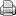 20.06.2012 kell 14.00-16.00 toimus Palmses Lahemaa külade tsoneeringut käsitleva Lahemaa koostöökogu kultuuripärandi valdkondliku töökoosolek. Huvitatud osapooled olid kutsutud (sh juhtgrupi ja kultuuripärandi valdkondliku töögrupi liikmed, valdade esindajad, külavanemad).Valminud on Keskkonnaameti tellitud Lahemaa külade arhitektuuri ja asustusstruktuuri inventuuri lõpparuanne. Töö on teostatud riigihankelise tööna Artes Terrae poolt. Põhitäitjad maastikuarhitektid Mart Hiob ja Nele Nutt, arhitekt Lilian Hansar, ajaloolane Juhan Maiste, geograaf Ülli Reimets.  Uuringut rahastas Euroopa Regionaalarengu Fond. Analüüs on tellitud Lahemaa rahvuspargi kaitsekorralduskava alusuuringuna. Lahemaa külades teostatud inventuuri valguses on hea analüüsida ka Lahemaa kaitse-eeskirja eelnõu piiranguvööndeid.Uuringu avalikkusele suunatud materjal on allalaetav aadressilt:http://www.keskkonnaamet.ee/lahe/uldinfo/uuringud-ja-seired-2/Koosoleku kava, ettekanded ja protokollKultuuripärandi spetsialist Ave Paulus viimastel aastatel teostatud Lahemaa kultuuripäranid uuringute tutvustus kaitse-eeskirja eelnõu piiranguvööndite tsoneeringu valguses  20.06ettekanneArtes Terrae projektijuhi Mart Hiob vastvalminud külade inventuuri tutvustus Lahemaa ettekanne 20120620Koosoleku protokoll:  SKMBT_C25212070914420Lisainfo: ave.paulus@keskkonnaamet.ee, 53327893